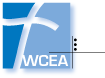 Report of the Provisional Revisit Committee ISL 2012© Copyright 2018[School Code and School][Street Address][City, State Zip]Arch/Diocese of [ ]Revisit Date:  [Date of Revisit Visit]Original Visit Date:  [Original Visit Visit]The Provisional Revisit CommitteeDate ___________We, the members of the Provisional Revisit Committee, wish to thank you for all you have done to continue your commitment to school improvement.  We have enjoyed our time with you and hope that the report will assist you in continuing your progress toward your school’s stated goals.   May God bless you and the entire school community as you strive to provide quality Catholic education for your students.Signed:_________________________________			_________________________________[Type Name]							[Type Name]Provisional Revisit Committee                   			Provisional Revisit Committee Chairperson 							Team MemberProvisional Revisit Committee RecommendationPlease note:  Final determination of Accreditation Status is determined by the WCEA Commission   	Remain PROVISIONALAccreditation Status with a continued required Annual Report to the WCEA Elementary Commissioner  	Move to CONDITIONALAccreditation Status with a required progress report addressing the concerns of the Provisional Revisit Committee and, at year four (one year after the Provisional Revisit) a one-day revisit by a Revisit Committee whose members are decided by the WCEA Elementary Commissioner.  Depending on the progress of the school in meeting the recommendations of the Conditional Revisit Committee and other factors impacting the school, the Revisit Committee may recommend Provisional status, Probation, or Denial.  	Move to PROBATIONAccreditation Status with a required progress report addressing the concerns of the Provisional Revisit Committee and, at one year after the Provisional Revisit, a one-day revisit by a Probation Revisit Committee whose members are decided by the WCEA Elementary Commissioner and the WCEA Executive Director.  Depending on the progress of the school in meeting the recommendations of the Probation Revisit Committee and other factors impacting the school, the Revisit Committee may recommend Provisional status with continuing annual reports, a second year of Probation with a one-day Probation Revisit in year five, or Denial of Accreditation.WCEA requires the accreditation process to be honest, thorough, and inclusive.  If there is evidence of a serious breach of protocol compromising the integrity of this accreditation process, the Provisional Revisit Committee can recommend Denial of Accreditation.  This recommendation requires consultation with the WCEA Commissioner and the WCEA Executive Director.  The WCEA Executive Director will consult with any partner agencies.IntroductionList the directives of the Visiting Committee as stated in Option A and/or Option B. (Report of Findings – Appendix A)Enter text hereHow effectively did the school revise its Action Plan to meet the directives of the Visiting Committee?  (Action Plan – Appendix B)Enter text hereDescribe the school’s accomplishments in addressing each of the Visiting Committee recommendations over the past three years.  (Annual Reports - Appendix C, conversations with shareholders)Enter text hereEvaluate the school's capacity to implement the revised action plan.  Include any impediments that could impact its implementation. Enter text hereRevisit Committee Recommendations Consider whether any goals should be added or revised or any additional strategies that the school might employ to achieve its goals.Enter text here